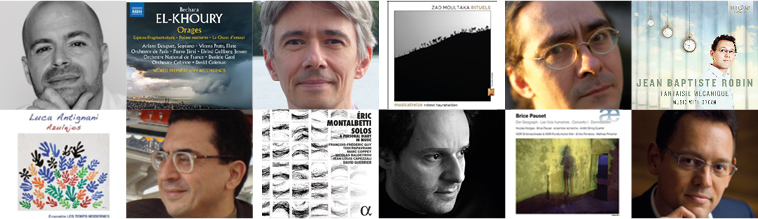 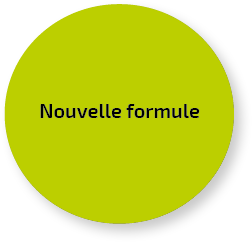 Commentaires de synthèse rédigés - obligatoire pour les six œuvres (entre 3 et 10 lignes):Luca Antignani : Trio del sogno e del gabbianoBechara El-Khoury : Espaces-Fragmentations, poème symphonique n°6 op. 87 Éric Montalbetti : Un herbier pour la vie - III : BiciniumZad Moultaka : Maadann - N° IV à VII : « il Stagno, l’Argento, l’Oro, il Mercurio »Brice Pauset : Das Dornröschen, N° III à VII Jean-Baptiste Robin : Mechanic FantasyREMISE DES VOTES = 9 FÉVRIER 2018NOM DU LYCEECODE POSTALVILLECLASSE(S)VOTENOMBRE D’ELEVES =LUCA ANTIGNANINOMBRE DE VOIX   =BECHARA EL-KHOURYNOMBRE DE VOIX   =ÉRIC MONTALBETTINOMBRE DE VOIX   =ZAD MOULTAKA NOMBRE DE VOIX   =BRICE PAUSETNOMBRE DE VOIX   =JEAN-BAPTISTE ROBIN NOMBRE DE VOIX   =TOTAL DES VOIX     = CHOIX DU PROFESSEUR